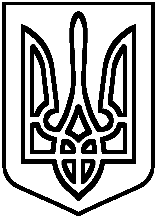 ФАСТІВСЬКА  РАЙОННА  РАДА КИЇВСЬКОЇ ОБЛАСТІОПОРНИЙ ЗАГАЛЬНООСВІТНІЙ НАВЧАЛЬНИЙ ЗАКЛАДВЕПРИЦЬКА ЗАГАЛЬНООСВІТНЯ ШКОЛА І-ІІІ СТУПЕНІВІдентифікаційний код 248928 59   08531,  Фастівський р-н, Київська обл. с. Веприк, вул. Стеценка, 3   (04565) 45-430 E-mail: veprikzosh@ukr.netHAKAЗвід «15» червня 2020 p.   			                                             		№ 50Про переведення/випуск зі школи учнів 9-х класів ОЗНЗ Веприцька ЗОШ І-ІІІ ступенівКеруючись ст. 53 Конституції України, Законами України «Про освіту», «Про загальну середню освіту», відповідно до наказу Міністерства освіти і науки України від 16.04.2018 №367 «Про затвердження Порядку зарахування, відрахування та переведення учнів до державних та комунальних закладів освіти для здобуття повної загальної середньої освіти», Положення про загальноосвітній навчальний заклад, затвердженого постановою Кабінету Міністрів України від 27.08.2010 №778, на підставі річного оцінювання, за рішенням педагогічної ради протокол №5 від 01.06.2020,НАКАЗУЮ:Перевести з 9 класу у 10 клас ОЗНЗ Веприцька ЗОШ І-ІІІ ступенів 7 учнів та вручити їм свідоцтва про базову загальну середню освіту, а саме:1. Андруха Максима Сергійовича                  2. Богойко Анну Ігорівну                            3. Бугеру Марію Василівну 4. Ільченко Каріну Олександрівну            	5. Матусевича Золтана Миколайовича          6. Орлівського Сергія Володимировича    7. Пігас Аліну Володимирівну                 8. Сташенко Катерину КостянтинівнуВипустити з 9 класу ОЗНЗ Веприцька ЗОШ І-ІІІ ступенів 5 учнів та вручити їм свідоцтва про базову загальну середню освіту, а саме:1. Барвінського Валентина Миколайовича   2. Корецьку Аліну Олегівну    3. Костецьку Тетяну Валеріївну    4. Михайленка Олега Вікторовича 5. Трачука Івана Сергійовичата 6 учнів філії ОЗНЗ – Скригалівської ЗОШ І-ІІ ст.1. Котка Олександра Олександровича2. Конопліну Руслану Русланівну3. Кульчицького Тараса Володимировича4. Порчук Вікторію Василівну5. Солоху Ельміру Ельчинівну6. Чопея Вадима Володимировича1Класним керівникам 9 класів Прокопів О.М. та Мостовій С.В. зробити відповідні записи на сторінках класного журналу в розділі «Зведений облік навчальних досягнень учнів» у графі («Рішення педагогічної ради від 01.06.2020 № 5») та у особових справах учнів 15.06.2020.Секретарю школи Дяченко Н.В. та завідувачу філією Прокопенко Л.В. зробити відповідні записи в алфавітній книзі до 18.06.2020.Заступникам директора школи та завідувача філії з навчально-виховної роботи Федорович О.С. і Поліщук Л.М.:Вручити свідоцтва про базову загальну середню освіту випускникам 9 класів згідно встановленого графіка 15.06.2020.Взяти під контроль виставлення особистого підпису учнів про одержання свідоцтва про базову загальну середню освіту в Книзі обліку і видачі свідоцтв та додатків до свідоцтв про базову загальну середню освіту 15.06.2020.Контроль за виконанням цього наказу залишаю за собою.Директор ОЗНЗ Веприцька ЗОШ І-ІІІ ст.                                                      В.В.Халюк	3 наказом ознайoмлeнi:                                              Н.В.ДяченкоТ.В.ГоробецьС.О.МостоваЛ.М.ПоліщукО.М.ПрокопівЛ.В.ПрокопенкоО.С.Федорович2